 УТВЕРЖДАЮ:                                                                         Заведующий    МБДОУ                                                                      детский сад №1 «Сказка»                                        ____________ И.А. КукинаПриказ № ________                                                  от «    »  сентября  2018 годаГодовой планмуниципального бюджетного дошкольногообразовательного учреждениядетского сада №1 «Сказка»г. Данилова  Ярославской областина 2018 – 2019 учебный год 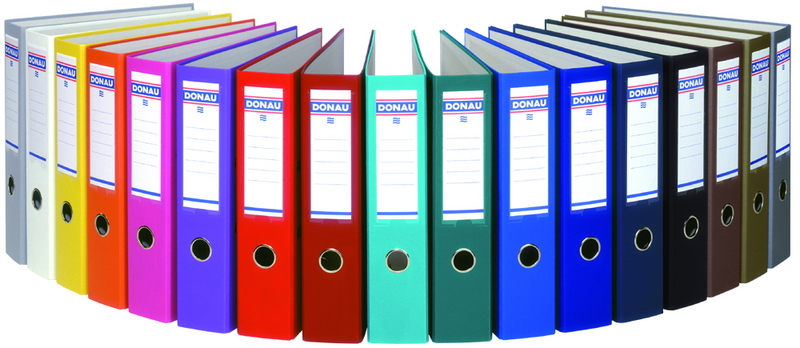 Муниципальное бюджетное дошкольное образовательное учреждение детский сад  №1 «Скака» осуществляет свою деятельность согласно:Законов РФ:Конституции РФ от 12.12.1993;Семейного кодекса РФ от 08.12.1995 № 223 ФЗ;Федерального закона «Об основных гарантиях прав ребёнка в Российской Федерации» от 24.07.1998 №124-ФЗ;Закона 273-ФЗ «Об образовании в Российской Федерации» от 29.12.2012 г. и закона № 313-ФЗот 03.07.2016 г. «О внесении изменений в федеральный закон «Об образовании в Российской Федерации»Документов Правительства РФ:Концепции содержания непрерывного образования (дошкольное и начальное звено) (утверждена ФКС по общему образованию МО РФ 17.06.2003).Документов Федеральных служб:Санитарно-эпидемиологических правил и нормативов СанПиН 2.4.1.3049-13 «Санитарно-эпидемиологические требования к устройству, содержанию и организации режима работы дошкольных образовательных организаций» (утверждены Постановлением Главного государственного санитарного врача Российской Федерации от 15 мая 2013 г. № 26);Нормативно-правовых документов Министерства образования России:Приказа Министерства образования и науки Российской Федерации(Минобрнауки России) от 17 октября2013 г. № 1155 «Об утверждении федерального государственного образовательного стандарта дошкольного образования».Приказа Минобрнауки от 30.08.2013 г. № 1014 «Об утверждении порядка организации и осуществления образовательной деятельности по основным общеобразовательным программам – образовательным программам дошкольного образования».Международно-правовых актов:Конвенции о защите прав человека от 04.11.1950;Конвенции о правах ребёнка (одобрена Генеральной Ассамблеей ООН11.1989, вступила в силу для СССР 15.09.1990);Декларации прав ребёнка (провозглашена резолюцией 1386 (XIV Генеральной Ассамблеи ООН от 20.11.1959);Документов локального уровня:Лицензии на осуществление образовательной деятельностиУстава МБДОУ детского сада  №1 «Сказка»Основной образовательной программы дошкольного  учрежденияКалендарь образовательных событий на 2018 – 2019 годМБДОУ детский сад  №1 «Скака» расположено по адресу: г. Данилов,  ул. Циммервальда, д.70аАдрес сайта:  http://ds1-dan.edu.yar.ruАдрес электронной почты:  skazka_dan@mail.ruРасстановка педагогических кадровна 2018-2019 учебный годСтарший воспитатель – Жибарева С.В.Музыкальный руководитель – Измайлова Л.Л.Инструктор по физической культуре – Кузьмина В. С.Учитель – логопед – Шамелова Л.В.Педагог – психолог – Лашичева Т.А.В 2018-2019 году в МБДОУ детский сад №1 «Сказка» будут функционировать 7 групп общеразвивающей направленности Нормативно-правовое обеспечение деятельности ОУИнформационно-аналитическая деятельностьОрганизационно-методическая деятельность Цель и задачи на 2018 – 2019 годЦель: Формирование целостного педагогического пространства и гармоничных условий для всестороннего развития, воспитания и оздоровления детей в условиях ДОУ.Задачи:1.Сохранение и укрепление здоровья детей, обеспечение физической и психической безопасности через совершенствование взаимодействия коллектива дошкольного учреждения и семьи, поиска оптимальных форм работы с родителями.2. Внедрить в практику работы педагогов ДОУ проектный метод в целях повышения качества работы с дошкольниками.3.  Совершенствование работы детского сада по формированию у дошкольников основ экологической культуры. Создание условий для экологического воспитания детей.4. Расширение знаний педагогов о технологиях поддержки индивидуальности и инициативы детей с учетом современных требований и социальных изменений.Предполагаемые результаты: Дети: - снижение заболеваемости, оздоровление детей, овладение здоровьесберегающими технологиями; - формирование навыков совершенствования исследовательских способностей у дошкольников; Педагоги: - эффективное использование разных форм, методов и приёмов по просвещению детей и родителей, внедрение инновационных технологий в образовательный процесс; - повышение персональной ответственности всех участников образовательного процесса с целью сохранения и укрепления здоровья детей; - повышение профессионального мастерства воспитателей и специалистов в соответствии с требованиями ФГОС ДО. - обогащение РППС в ДОУ для развития творческих и познавательных интересов у воспитанников; - овладение педагогами теоретическими и практическими знаниями по экологическому образованию  дошкольников и проектной деятельности;Родители: - проявление интереса родителей (законных представителей) к работе ДОУ, к воспитанию и развитию детей, улучшению детско – родительских отношений; - увеличение количества родителей – участников в совместных мероприятиях; - сохранение семейных ценностей и традиций; - увеличение количества обращений родителей (законных представителей) к педагогам по вопросам воспитания и развития детей через индивидуальные консультации, сайт учреждения.муниципальное бюджетное дошкольное образовательное учреждение детский сад  №1  «Сказка»Педагогический совет №1«Итоги летней работы в детском саду №1 «Сказка»» Форма проведения – «Устный журнал»Место проведения – музыкальный залДата проведения  – 1 сентября 2018 годаВремя проведения – 13.00. – 15.00муниципальное бюджетное дошкольное образовательное учреждение детский сад  №1  «Сказка»Педагогический совет №2«Новый учебный год на пороге ДОУ»Цель: Координация деятельности педагогического коллектива в новом 2018-2019 учебном году.Задачи:Утвердить изменения в основной образовательной программе учреждения, план работы на 2018-2019 учебный год, расписание образовательной деятельности, график работы педагогов.Обсудить вопросы организации деятельности ДОУ на новый учебный год.Вдохновить педагогический коллектив на активную, творческую работу. Форма проведения – «Деловая встреча»Место проведения – музыкальный залДата проведения – 7 сентября 2018 годаВремя проведения – 13.00. – 15.00муниципальное бюджетное дошкольное образовательное учреждение детский сад  №1  «Сказка»Педагогический совет №3«Проектная деятельность как инновационный метод развития дошкольников»»Цель: Совершенствовать работу педагогического коллектива, направленную на развитие проектной деятельности с детьми дошкольного возраста, с целью развития их интеллектуальных способностей, познавательного интереса, творческой инициативы. Форма проведения – «Педагогическая мастерская»Место проведения – музыкальный залДата проведения – 24 января 2019 годаВремя проведения – 13.00. – 15.00муниципальное бюджетное дошкольное образовательное учреждение детский сад  №1  «Сказка»Педагогический совет № 4«Технологии поддержки индивидуальности и инициативы детей»Цельрасширение знаний педагогов о технологиях поддержки индивидуальностии инициативы детей с учетом современных требований и социальныхизменений.Задачи:Проанализировать эффективность используемых форм и методов поддержки индивидуальности и инициативы детей в ДОУ.Повысить профессиональную компетентность педагогов ДОУ в способах поддержки детской инициативы, организации жизни группы.Найти эффективные формы, инновационные подходы и новые технологии поддержки индивидуальности и инициативы детей.                                                  Форма проведения – формат модульной технологии               Место проведения – музыкальный залДата проведения – 28 апреля  2019 годаВремя проведения – 13.00. – 15.00Тематический контроль«Поддержка инициативы детей в различных видах деятельности»Цель: провести анализ созданных в ДОО условий, направленных на поддержку детской инициативы.Задачи:изучить условия, созданные в группах для организации самостоятельной деятельности дошкольников по интересам;определить уровень компетентности по вопросам поддержки и развития детской инициативы;провести анализ документации (планирование разнообразных форм и методов направленных на поддержку и развитие инициативы у дошкольников);проанализировать уровень развития инициативы у дошкольников;определить перспективы в работе по развитию способов и направлений поддержки детской инициативы.муниципальное бюджетное дошкольное образовательное учреждение детский сад  №1  «Сказка»Педагогический совет № 5Итоговый «Путешествие корабля «Сказка» Цельопределить эффективность реализации основных задач педагогическим коллективом;выявить и проанализировать проблемы воспитательно - образовательной работы во всех возрастных группах;обозначить основные направления (задачи) на следующий учебный год;утвердить план работы на летний оздоровительный период.                                                                                  Форма проведения –                Место проведения – музыкальный залДата проведения – 30 мая  2019 годаВремя проведения – 13.00. – 15.00Конкурсы, выставки совместногодетско-родительского творчестваКонкурсы для педагоговОсуществление контроля, изучение состоянияобразовательной работы с детьмиРабота методического кабинетаРабота с родителямиПовышение квалификации и профессионального мастерстваОсновные направления и формы взаимодействия с социумомМетодическое обеспечение педагогического процессаИнновационная деятельность (технологии)Тематические неделиПриложенияк годовому плануПриложение №1Темы родительских собранийРежим пребывания детей групп дошкольного возраста МБДОУ детского сада №1 «Сказка» в теплый период года   Режим пребывания детей в МБДОУ д/с №1 «Сказка»группа детей дошкольного возраста от 3-4 лет «Колобок» Режим пребывания детей в МБДОУ д/с №1 «Сказка»группа детей дошкольного возраста от 4-5 лет «Репка»Режим пребывания детей в МБДОУ д/с №1 «Сказка»группы детей дошкольного возраста от 5-6 лет «Теремок»,«Гуси-лебеди»Режим пребывания детей в МБДОУ д/с №1 «Сказка»группы детей дошкольного возраста от 6-7 лет«Цветик-семицветик», «Золотая рыбка», «Буратино»Режим пребывания детей групп дошкольного возраста МБДОУ детского сада №1 «Сказка» в холодный период годаРежим пребывания детей в МБДОУ д/с №1 «Сказка»группа детей дошкольного возраста от 3-4 лет «Колобок»Режим пребывания детей в МБДОУ д/с №1 «Сказка»группа детей дошкольного возраста от 4-5 лет «Репка»Режим пребывания детей в МБДОУ д/с №1 «Сказка»группы детей дошкольного возраста от 5-6 лет «Теремок»,«Гуси-лебеди»Режим пребывания детей в МБДОУ д/с №1 «Сказка»группы детей дошкольного возраста от 6-7 лет«Цветик-семицветик», «Золотая рыбка», «Буратино»№Возрастная  группаФ.И.О. педагоговОбразованиеПедаго-гический стажКвалифи-кационная категория1.группа«Колобок» 3 – 4 летКрыжановская М.А.высшее4 годасоответствиезанимаемойдолжности2. группа«Репка»          4-5  годаЮрчанова Варвара Владимировнапервая2. группа«Репка»          4-5  годаИософатова Ольга Владимировнасоответствие занимаемой должности3.группа«Теремок»5 -6  летСилина Ирина Александровнапервая3.группа«Теремок»5 -6  летГетун Юлия Валерьевнасоответствие занимаемой должности4. группа «Гуси - лебеди»5 – 6 летМорозова Ирина Владимировнавысшая4. группа «Гуси - лебеди»5 – 6 летСилина Ирина Александровнапервая5. группа «Цветик - семицветик» 6 – 7 летВасильева Наталия Александровнапервая5. группа «Цветик - семицветик» 6 – 7 летСилина Ирина Александровнапервая6.группа «Золотая рыбка»6 – 7 летСоколова Анна Владимировнабез категории6.группа «Золотая рыбка»6 – 7 летГорева Рузанна Владимировнабез категории7.группа «Буратино»6 – 7 летШишмакова Анна Владимировна7.группа «Буратино»6 – 7 летСоловьева Наталия ВикторовнаНазвание группыКоличество детей«Репка»20«Колобок»20«Теремок»21«Цветик - семицветик»20«Гуси - лебеди»20«Золотая рыбка»19«Буратино»19ИТОГО:139№п/пСодержание основных мероприятийСроки проведенияОтветственный1.Совершенствование и расширение номенклатуры и нормативно-правовой базы ОУ на 2018 – 2019 учебный год.в течение годазаведующий2.Разработка нормативно-правовых документов, локальных актов о работе ДОУ на 2018 – 2019 учебный год в соответствии с ФГОС ДО.в течение годазаведующий3.Внесение изменений в нормативно-правовые документы (локальные акты, положения, и др.)в течение годазаведующий4.Разработка текущих инструктажей по ОТ, ТБ и охране жизни и здоровья детей.в течение годазаведующий5.Производственные собрания и инструктажи:«Правила внутреннего трудового распорядка»«Охрана труда и техника безопасности»«Подготовка групп к зимнему(летнему) периоду»«Техника безопасности при проведении новогодних елок»«Охрана жизни и здоровья воспитанников в зимний период»«Профилактика гриппа в период эпидемиологического неблагополучия»«Организация летней оздоровительной работы»в течение учебного годазаведующийстарший воспитатель№п/п		Содержание основных мероприятийСрокипроведенияОтветственный1.Деятельность руководителя по кадровому обеспечению.в течение годазаведующий2.Определение основных направлений работы учреждения на 2018 – 2019 учебный год, составление планов по реализации данной работы.августзаведующий,воспитатели3.Ознакомление воспитателей с результатами проведенного комплексного анализа и четкое обозначение проблемных зон.августстарший воспитатель4.Проведение:- рабочих планерок,- педчасов,- инструктажей и других форм информационно-аналитической деятельностив течение годазаведующий, старший воспитательпедагоги детского сада5.Оформление наглядной информации, стендов, памяток по текущим управленческим вопросам.в течение годазаведующийстарший воспитатель6.Организация взаимодействия между всеми участниками образовательного процесса: дети, родители, педагоги.в течение годазаведующийстарший воспитатель7.Подведение итогов деятельности учреждения за 2017 – 2018 учебный год, самоанализ проделанной работы, подготовка отчета по самоанализумайзаведующийстарший воспитательМероприятияМероприятияМероприятияМероприятияТемаТемаТемаОтветствен-ныеОтветствен-ныеРабота с педагогамиРабота с педагогамиРабота с педагогамиРабота с педагогамиРабота с педагогамиРабота с педагогамиРабота с педагогамиРабота с педагогамиРабота с педагогамиКонсультацияКонсультация«Организация проектной деятельности в дошкольном учреждении в соответствии с ФГОС ДО»«Организация проектной деятельности в дошкольном учреждении в соответствии с ФГОС ДО»«Организация проектной деятельности в дошкольном учреждении в соответствии с ФГОС ДО»«Организация проектной деятельности в дошкольном учреждении в соответствии с ФГОС ДО»ст. воспитатель ст. воспитатель 2.СеминарСеминар«Использование проектного метода в дошкольном учреждении в соответствии с ФГОС ДО»«Использование проектного метода в дошкольном учреждении в соответствии с ФГОС ДО»«Использование проектного метода в дошкольном учреждении в соответствии с ФГОС ДО»«Использование проектного метода в дошкольном учреждении в соответствии с ФГОС ДО»заведующий Кукина И.А.заведующий Кукина И.А.3.ПрактикумПрактикум«Способы разработки проектов в ДОУ»«Способы разработки проектов в ДОУ»«Способы разработки проектов в ДОУ»«Способы разработки проектов в ДОУ»ст. воспитатель ст. воспитатель 4.Мастер - классМастер - класс«Развитие познавательных интересов детей дошкольного возраста в процессе проектной деятельности»«Развитие познавательных интересов детей дошкольного возраста в процессе проектной деятельности»«Развитие познавательных интересов детей дошкольного возраста в процессе проектной деятельности»«Развитие познавательных интересов детей дошкольного возраста в процессе проектной деятельности»ст. воспитатель.ст. воспитатель.5.Индивидуальные консультацииИндивидуальные консультацииПо запросам педагогов (проектная деятельность)По запросам педагогов (проектная деятельность)По запросам педагогов (проектная деятельность)По запросам педагогов (проектная деятельность)заведующий Кукина И.А.,ст. воспитатель заведующий Кукина И.А.,ст. воспитатель 6.Анкетирования педагогов по выявлению уровня владения проектным методомАнкетирования педагогов по выявлению уровня владения проектным методом«Выявление уровня владения проектным методом»«Выявление уровня владения проектным методом»«Выявление уровня владения проектным методом»«Выявление уровня владения проектным методом»ст. воспитатель май 2018ст. воспитатель май 2018ПроектыПроектыПроектыПроектыПроектыПроектыПроектыПроектыПроекты1.«Игровые познавательно – речевые занятия на основе сказок с детьми 6 – 7 лет»«Игровые познавательно – речевые занятия на основе сказок с детьми 6 – 7 лет»«Игровые познавательно – речевые занятия на основе сказок с детьми 6 – 7 лет»«Игровые познавательно – речевые занятия на основе сказок с детьми 6 – 7 лет»«Игровые познавательно – речевые занятия на основе сказок с детьми 6 – 7 лет»Крыжановская М.А.2.«Разноцветная неделя»«Разноцветная неделя»«Разноцветная неделя»«Разноцветная неделя»«Разноцветная неделя»Яковенко С.В.3.«В поисках купеческого клада»«В поисках купеческого клада»«В поисках купеческого клада»«В поисках купеческого клада»«В поисках купеческого клада»Смирнова Т.А.4.«Мы – актеры»«Мы – актеры»«Мы – актеры»«Мы – актеры»«Мы – актеры»Романова И.Н.5.6.7.8.Обмен опытомОбмен опытомОбмен опытомОбмен опытомОбмен опытомОбмен опытомОбмен опытомОбмен опытомОбмен опытомПрезентация педагогами своих  проектовПрезентация педагогами своих  проектовПрезентация педагогами своих  проектовПрезентация педагогами своих  проектовПрезентация педагогами своих  проектовПрезентация педагогами своих  проектовПрезентация педагогами своих  проектовПрезентация педагогами своих  проектовПрезентация педагогами своих  проектовТематический контрольТематический контрольТематический контрольТематический контрольТематический контрольТематический контрольТематический контрольТематический контрольТематический контроль№ п/п№ п/пВопросы контроляВопросы контроляВопросы контроляМетоды     контроляМетоды     контроляМетоды     контроляДата11Планирование работы по проектной деятельности во всех возрастных группах.Планирование работы по проектной деятельности во всех возрастных группах.Планирование работы по проектной деятельности во всех возрастных группах.Изучение календарно-тематических планов воспитателей.Изучение календарно-тематических планов воспитателей.Изучение календарно-тематических планов воспитателей.в течение года22Оформление воспитателями материалов проектной деятельностиОформление воспитателями материалов проектной деятельностиОформление воспитателями материалов проектной деятельностиИзучение содержания и оформления материалов проектов по самообразованию воспитателей.Изучение содержания и оформления материалов проектов по самообразованию воспитателей.Изучение содержания и оформления материалов проектов по самообразованию воспитателей.в течение года33Организация совместной со взрослым и самостоятельной деятельностью детей в рамках проектаОрганизация совместной со взрослым и самостоятельной деятельностью детей в рамках проектаОрганизация совместной со взрослым и самостоятельной деятельностью детей в рамках проектаНаблюдение  за организацией совместной со взрослым и самостоятельной деятельностью детей в рамках проектаНаблюдение  за организацией совместной со взрослым и самостоятельной деятельностью детей в рамках проектаНаблюдение  за организацией совместной со взрослым и самостоятельной деятельностью детей в рамках проектав течение года44Просмотр выставок.Просмотр выставок.Просмотр выставок.Анализ презентации представленного опытаАнализ презентации представленного опытаАнализ презентации представленного опытав течение года55Содержание информации для родителей по проектам воспитателей.Содержание информации для родителей по проектам воспитателей.Содержание информации для родителей по проектам воспитателей.Анализ предоставленной информации для родителей по проектной деятельности.Анализ предоставленной информации для родителей по проектной деятельности.Анализ предоставленной информации для родителей по проектной деятельности.в течение годаМероприятияМероприятияМероприятияТемаОтветственныеРабота с педагогамиРабота с педагогамиРабота с педагогамиРабота с педагогамиРабота с педагогами  1.Теоретический семинарТеоретический семинар«Вопросы поддержки детской инициативы в рамках реализации ФГОС ДО»ст.воспитатель2.Мастер - классМастер - класс «Создание условий для поддержки детской инициативы» ст.воспитатель Морозова И.В.3.Семинар Семинар «Личность - не продукт коллектива, а его основание»   (Василий Давыдов).ст.воспитатель.Юрчанова В.В.4. Семинар Семинар «Развитие у воспитанников инициативности, самостоятельности, ответственностист.воспитатель Крыжановская М.А.Работа с детьмиРабота с детьмиРабота с детьмиРабота с детьмиРабота с детьми1.Мультфильм для детейМультфильм для детей « Домик в волшебной стране» группа «Буратино»2.ПроектПроект«Первые шаги в журналистику»группа «Золотая рыбка»Работа с родителямиРабота с родителямиРабота с родителямиРабота с родителямиРабота с родителями1.БуклетБуклетРекомендации по развитию детской инициативы для родителей.ст.воспитатель Васильева Н.А.2.Размещение консультаций  в информационных стендах Размещение консультаций  в информационных стендах    "Развитие детской инициативы"« Как поддержать детскую инициативу и индивидуальность?»все воспитатели3.Консультация Консультация «Родителям о детской инициативе»ст.воспитатель4.Родительское собраниеРодительское собрание «Детская инициатива залог формирования успешной личности».ст.воспитательОбмен опытомОбмен опытомОбмен опытомОбмен опытомОбмен опытом1.1.2.2.3.3.4.4.5. 5. Направление работыМетодикаУчастникиОтветственный1. Мониторинг развития интегративных качеств дошкольников«Нормативные карты возрастного развития дошкольников», Н.А. Короткова, П.Г. Нежновдошкольники всех возрастных группстарший воспитатель2. Оценка профессиональных компетентностей воспитателя - анализ проведенных открытых просмотров, тематических мероприятий;- анкетирование педагогов;- анализ предметно-развивающей среды в группе (компетентность воспитателя при ее создании)педагоги и специалисты ДОУстарший воспитатель3. Создание условий- посещение групп;- анализ предметно-развивающей среды (с точки зрения ее содержания)педагоги и специалисты ДОУПедагогическая группа4. Планирование работы- анализ планирования форм и методов работы, направленных на поддержку детской инициативыпедагоги и специалисты ДОУстарший воспитатель5. Работа с родителями- анкетирование родителей;- участие родителей в исследовательских проектахпедагоги и специалисты ДОУ старший воспитатель№Содержание работыСрокиОтветственные1.Выставка детско-родительского творчества «Ох, уж эти листья»октябрь воспитатели2.Выставка детско-родительского творчества «Посиделки у самовара»ноябрьКрыжановская М.А.3.Муниципальный конкурс«Мульти – пульти, наряжаем елку!»декабрьзаведующий Кукина И.А.4.«Парад Снеговиков»18 декабря – 18 январязаведующий Кукина И.А.5.«Хоровод снежинок»(украшение окон)5 декабря – 18 декабряст. воспитатель 6.Выставка рисунков к Всероссийской акции «Пристегнись Россия»декабрьОтв. Васильева Н.А.7.Благотворительная акция «Дари радость на Рождество»11 – 28 деабряОтв. Кукина И.А.8.«Рисуют выпускники детского сада»майКрыжановская М.А.№Название конкурсаСроки Ответственные 1.2.3.4.№Вид и содержание контроляСрокиОтветственные 1Соблюдение правил внутреннего трудового распорядка.в течение годазаведующий2Оперативный. Выполнение инструкции по охране жизни и здоровья детей.в течение года заведующий, 3Оперативный. Осмотр здания и территорииежедневнозавхоз, заведующий4Предупредительный фронтальный контроль за питанием воспитанниковв течение годазаведующий,медсестра5Оперативный. Проверка документации по группам1 раз в месяцзаведующийст.воспитатель6Посещение занятий: применение ФГОС в образовательном процессе1 раз в месяцзаведующий, ст.воспитатель7Развивающая среда ДОУ – фронтальный 1 раз в кварталзаведующий 8Соблюдение противопожарного режима в период проведения  утренников в ДОУв течение годазаведующий,завхоз9Оперативный. Соблюдение должностных инструкций, режима рабочего времени: - педагоги                                                   - обслуживающий персоналв течение годазаведующий,завхоз10Оперативный. Соблюдение санитарно-эпидемиологического режима в группах, на пищеблокев течение годазаведующий,завхоз,медсестра11Анализ планов воспитательно-образовательной работы во всех возрастных группахежемесячно заведующий, ст.воспитатель 12Адаптация детей к ДОУавгуст - сентябрьзаведующийст. воспитатель13Обновление информации в родительских уголкахежемесячно воспитатели14Тематический: «Соответствие состояния РППС и применение инновационного подхода к ее использованию в условиях реализации ФГОС ДО» октябрьзаведующий ст.воспитатель15Тематический: «Применение новых  дидактических пособий и настольно-печатных игр в ОО  Познавательное развитие»февральзаведующийст.воспитатель 16Оперативный согласно циклограмме оперативного контроляежемесячност.воспитатель17Предупредительный: профилактика жестокого обращения с детьмиежедневнозаведующий, ст.воспитатель18Анализ результатов мониторинга  детского развитиямайст.воспитатель воспитатели19Итоговое самообследование деятельности и подготовка отчета по самообследованию.майзаведующий, ст.воспитатель№Форма  работыСроки Ответствен-ные 1.Консультациив течение годаст. воспитатель2.Оказание помощи педагогам при овладении и использовании ИКТ-технологий в работев течение годаст.воспитатель3.Ознакомление педагогов с нормативными документами1 раз в 2 месяцазаведующий4.Обновление сайта учреждения1 раз в 10 днейзаведующий5.Оформление выставок методической литературыв течение годаст.воспитатель6.Составление положений о  конкурсахв течение годаст.воспитатель7.Беседы по текущим вопросамв течение годазаведующийст.воспитатель8.Помощь в подготовке к участию в выставках, конкурсах, фестивалях, методических мероприятиях.в течение годаст.воспитатель9.Работа по взаимодействию с социумомв течение годазаведующий, ст.воспитатель10.Работа по самообразованию: организация различных коллективных форм самообразования (вебинары, педагогические чтения, открытые просмотры и др.)в  течение годаст.воспитательвоспитатели11.Участие в мероприятиях по плану РМК по плану районного методкабинетазаведующий ст.воспитатель№№Содержание работы Срок Ответственный Ответственный Форма отчетности, выход информацииРодительские собранияРодительские собранияРодительские собранияРодительские собранияРодительские собранияРодительские собранияРодительские собрания1.1.Общее родительское собрание «Перелистывая страницы 2018 – 2019 года».ноябрь  заведующий ст. воспитательзаведующий ст. воспитательпротоколконспект 2.2.Родительские собрания в группах (см. Приложение к годовому плану №1)август – май  воспитатели группвоспитатели группконспект, протокол3.3.Родительская конференция. Итоги годамай заведующий,ст. воспитательзаведующий,ст. воспитательпротоколКонсультацииКонсультацииКонсультацииКонсультацииКонсультацииКонсультацииКонсультации1.1.«Профилактика и лечение гриппа у детей дошкольного возраста»октябрь медсестра  медсестра  наглядная информация2.2.Консультации воспитателей групп «Как правильно организовать первую медицинскую помощь» «Нужна ли игра ребенку и зачем?» «Роль бабушки в жизни ребенка» «Растим помощника» «Прогулки в природу всей семьей» «Развиваем руку» «Наши талантливые дети»в течении годавоспитатели воспитатели наглядная информация4.4.«Как правильно одевать детей в весенний период»мартмедсестрамедсестранаглядная информация 5.5.«Роль двигательной активности в оздоровлении детей. Летний оздоровительный период» Подборка подвижных игр с детьмимайинструктор по физической культуреинструктор по физической культуренаглядная информацияАнкетирование, опросыАнкетирование, опросыАнкетирование, опросыАнкетирование, опросыАнкетирование, опросыАнкетирование, опросыАнкетирование, опросы1.1.Анкетирование родителей вновь поступивших воспитанниковсентябрьвоспитатели группы «Неваляшка»педагог - психологвоспитатели группы «Неваляшка»педагог - психологсправка по итогам адаптационного периода2.2.Анкетирование родителей по вопросам экологического  развития в семье.февральвоспитатели группвоспитатели группанализ анкет3.3.Анкетирование «Удовлетворенность родителей ДОУ»»ноябрьвоспитатели группвоспитатели группанализ анкетСовместные мероприятияСовместные мероприятияСовместные мероприятияСовместные мероприятияСовместные мероприятияСовместные мероприятияСовместные мероприятия1.«Посиделки у самовара»«Посиделки у самовара»ноябрьКрыжановская М.А.Крыжановская М.А.2.Васильева Н.А.Васильева Н.А.3.Спортивный праздник «Мама может»Спортивный праздник «Мама может»ноябрьКузьмина В.С.Кузьмина В.С.4.Масляничные гулянияМасляничные гулянияфевраль12-18Васильева Н.А.Измайлова Л.Л.Васильева Н.А.Измайлова Л.Л.5.Литературная гостиная «Зимний вечер»Литературная гостиная «Зимний вечер»Январь 2018Измайлова Л.Л.Измайлова Л.Л.Другие формы работы с родителямиДругие формы работы с родителямиДругие формы работы с родителямиДругие формы работы с родителямиДругие формы работы с родителямиДругие формы работы с родителямиДругие формы работы с родителями1.Беседы с родителями вновь поступивших детей.Беседы с родителями вновь поступивших детей.сентябрь воспитатели педагог - психологкалендарный планкалендарный план2.Участие родителей в оформлении зимних участков.Участие родителей в оформлении зимних участков.декабрь - январьвоспитатели группфотоотчетфотоотчет3.День открытых дверей (тема и дата проведения отражается в плане работы с родителями).День открытых дверей (тема и дата проведения отражается в плане работы с родителями).1 раз в годвоспитатели группфотоотчетфотоотчет4.Участие родителей в проектной деятельности, конкурсах и т.д. Оказание родителями помощи при организации участия воспитанников в различных конкурсах, викторинахУчастие родителей в проектной деятельности, конкурсах и т.д. Оказание родителями помощи при организации участия воспитанников в различных конкурсах, викторинахв течение года воспитатели группконспекты, фотоотчеты, дипломы, сертификаты и др.конспекты, фотоотчеты, дипломы, сертификаты и др.5.Оформление информационных стендов для родителей. Оформление информационных стендов для родителей. ежемесячновоспитатели группнаглядная информациянаглядная информация6.Помощь в проведении экскурсий, походов, прогулок Помощь в проведении экскурсий, походов, прогулок в течение годавоспитатели группфотоотчетфотоотчет7.Участие родителей в ремонтах, субботниках, оказание другой посильной помощи ДОУУчастие родителей в ремонтах, субботниках, оказание другой посильной помощи ДОУв течение годавоспитатели группфотоотчетфотоотчетОбучение на курсах повышения квалификации (для разных категорий педагогов)Обучение на курсах повышения квалификации (для разных категорий педагогов)Обучение на курсах повышения квалификации (для разных категорий педагогов)Обучение на курсах повышения квалификации (для разных категорий педагогов)Обучение на курсах повышения квалификации (для разных категорий педагогов)Обучение на курсах повышения квалификации (для разных категорий педагогов)Обучение на курсах повышения квалификации (для разных категорий педагогов)Обучение на курсах повышения квалификации (для разных категорий педагогов)№ФИОФИОДолжностьДолжностьНазвание курсовДатаДата12345Аттестация педагоговАттестация педагоговАттестация педагоговАттестация педагоговАттестация педагоговАттестация педагоговАттестация педагоговАттестация педагогов11Силина И.А.воспитательвоспитательсоответствие занимаемой должностисоответствие занимаемой должностиноябрь 201811Илибаева Н.В.воспитательвоспитательноябрь 2018Посещение педагогами районных методических объединенийПосещение педагогами районных методических объединенийПосещение педагогами районных методических объединенийПосещение педагогами районных методических объединенийПосещение педагогами районных методических объединенийПосещение педагогами районных методических объединенийПосещение педагогами районных методических объединенийПосещение педагогами районных методических объединенийСамообразование педагоговСамообразование педагоговСамообразование педагоговСамообразование педагоговСамообразование педагоговСамообразование педагоговСамообразование педагоговСамообразование педагогов1.1.«Развитие мелкой моторики у детей дошкольного возраста через нетрадиционную технику рисования»«Развитие мелкой моторики у детей дошкольного возраста через нетрадиционную технику рисования»Крыжановская М.А.Крыжановская М.А.Крыжановская М.А.Крыжановская М.А.2.2.«Трудовое воспитание старших дошкольников»«Трудовое воспитание старших дошкольников»Морозова И.В.Морозова И.В.Морозова И.В.Морозова И.В.3.3.«Волшебный квадрат в стране Оригами»«Волшебный квадрат в стране Оригами»Юрчанова В.В.Юрчанова В.В.Юрчанова В.В.Юрчанова В.В.4.4.«Развитие экономического воспитания дошкольников через дидактические игры»«Развитие экономического воспитания дошкольников через дидактические игры»Соколова А.В.Соколова А.В.Соколова А.В.Соколова А.В.5.5.«Экологическое воспитание дошкольников»«Экологическое воспитание дошкольников»Васильева Н.А.Васильева Н.А.Васильева Н.А.Васильева Н.А.6.6.7.7.№Социальный партнерЦель1Взаимодействие со школами №1, 2, 12
Установление делового сотрудничества между педагогами ДОУ и школы, подготовка детей к благополучной адаптации  к школьному обучению2Детская  поликлиника
Совместное планирование оздоровительно – профилактических мероприятий 
Медицинское обследование состояния здоровья и физического развития детей.3Детская районная библиотекаформирование у детей дошкольного возраста любви и уважения к книге;воспитание у детей культуры чтения (развитие художественного вкуса и потребности общения с книгой);помощь в формировании нравственной и духовной культуры дошкольников;привлечение детей дошкольного возраста в библиотеку4Детская  школа искусств
Экскурсии                                                    Посещение концертов, музыкальных сказок                                                               Выступление учеников музыкальной школы в  детском саду5СМИГазета «Северянка»ДИА - ТВРепортажи о жизни детского сада.                                                                Статьи в газете6Даниловский народный музей им. П.К. ШараповаИзучение краеведения как элемента дошкольного образования и разработка активных  методов ознакомления старших дошкольников с историей родного края 7Картинная галереяСоздание условий для развития художественно – эстетической активности посредством ознакомления детей с разными жанрами изобразительного искусства8Дом культурыСоздание условий для всестороннего творческого развития дошкольников. Организация культурно – досуговыхмероприятий для дошкольников9Студия «Космик» (Ярославль)Приобщение к театральному искусству, имеющему большую воспитательную и образовательную ценность 10ДЮСШПоиск оптимальных путей эффективного развития физической культуры и формирования основ ЗОЖ  у детей и родителей ДОУ 11Станция юннатовФормирование экологической культуры детей,формирование навыков продуктивной деятельности12Театральная студия (Ярославль)Обогащение социально-эмоциональной сферы детей13ГИБДДСнижение возможности опасных ситуаций на улице, которые могут привести к травмам детей.Соблюдение детьми правил дорожного движения.14Дом ветерановПоздравления с праздниками15Территориальная избирательная комиссия Даниловского муниципального районаСовместная деятельность16Детский сад «Серпантин» г. РостовОбмен опытомНаправлениеПрограммыПарциальные программыФизическое развитиеПознавательное развитиеХудожественно – эстетическое развитиеРечевое развитиеСоциально – коммуникативное развитиеКоррекционно – развивающее обучениеназваниемероприятиедатаответственный1«Живые мнемотаблицы»семинарсентябрьСт.воспитатель2«Групповой сбор»семинар - практикумноябрьСт.воспитатель3«Триз – технология»семинардекабрьСт.воспитатель4 «Использование интерактивной доски в работе с детьми в условиях  ФГОС ДО»семинар – практикумянварьИзмайлова Л.Л.Крыжановская М.А.5«Лаборатория под открытым небом»практическая консультациямартСилина И.А.6«Песочная терапия»ПрактикумапрельКукина И.А.№ГруппаТемы родительских собранийДата проведения1.«Буратино»«Семья на пороге школьной жизни ребенка. Речевая готовность к школе.»Октябрь1.«Буратино»«Кризис 7 лет или готов ребенок к школе» (психологическая поддержка будущих первоклассников)Январь1.«Буратино»«Мы стали на год старше»Апрель2. «Золотая рыбка»«На пути к школе»октябрь2. «Золотая рыбка»«Знаете ли вы своего ребенка»январь2. «Золотая рыбка» «А ваш ребенок готов к школе?»апрель3.«Цветик – семицветик»"Школьный возраст, какой он?"октябрь3.«Цветик – семицветик»"На пути к школе".Форма проведения: ток-шоуянварь3.«Цветик – семицветик»"До свидания детский сад!"Форма проведения: Круглый столапрель4.«Репка»«Начало учебного года- начало нового этапа в жизни детей средней группы»сентябрь4.«Репка»«Путь к здоровью»январь4.«Репка»«Успех нашей группы»апрель5.«Теремок»"Здоровье детей в наших руках»октябрь5.«Теремок»Развитие связной речи у детей 5-6 лет. "научите ребёнка правильно говорить!"январь5.«Теремок»"Воспитываем добротой"апрель6.«Колобок»«Давайте познакомимся»октябрь6.«Колобок»«Скоро-скоро Новый год»декабрь6.«Колобок»«Вот и стали мы на год взрослее»май7.«Гуси – лебеди»"Возрастные особенности развития старших дошкольников" (презентации,памятки,анкеты)сентябрь7.«Гуси – лебеди»"Особенности нетрадиционных физкультурных занятий с использованием стэп-платформ" (показ занятия, памятка, отзывы)январь7.«Гуси – лебеди»"Мы стали на год старше" (фотоотчёт, памятки, советы психолога)майРежим дняВремя проведенияПрием детей на свежем воздухе, осмотр, самостоятельная деятельность, свободные игры Утренняя гимнастика на улице730-820Подготовка к завтраку,завтрак820-850Игры, самостоятельная деятельность850-925Подготовка к завтраку. Второй завтрак 925-935 Подготовка к прогулке, прогулка (игровая, трудовая, художественная деятельность, наблюдение, воздушные и солнечные ванны)935-1200                                       Возвращение с прогулки. Водные процедуры. Подготовка к обеду  1200-1220                                        Обед 1220-1250                                                               Подготовка ко сну, чтение художественной литературы, дневной сон 1250-1500                                        Постепенный подъем, водные процедуры, 1500-1515                                                                 Игры. Самостоятельная деятельность детей1515-1605Подготовка к полднику, полдник1605-1625Подготовка к прогулке, прогулка (игровая, трудовая, художественная деятельность, наблюдение, воздушные и солнечные ванны)1625-1800Уход детей домой1800Режим дняВремя проведенияПрием детей на свежем воздухе, осмотр, самостоятельная деятельность, свободные игры Утренняя гимнастика на улице730-825Подготовка к завтраку,завтрак825-855Игры, самостоятельная деятельность855-930Подготовка к завтраку. Второй завтрак 930-940 Подготовка к прогулке, прогулка (игровая, трудовая, художественная деятельность, наблюдение, воздушные и солнечные ванны)940-1205                                       Возвращение с прогулки. Водные процедуры. Подготовка к обеду  1205-1225                                        Обед 1225-1255                                                               Подготовка ко сну, чтение художественной литературы, дневной сон 1255-1500                                        Постепенный подъем, водные процедуры, 1500-1515                                                                 Игры. Самостоятельная деятельность детей1515-1610Подготовка к полднику, полдник1610-1630Подготовка к прогулке, прогулка (игровая, трудовая, художественная деятельность, наблюдение, воздушные и солнечные ванны)1630-1800Уход детей домой1800Режим дняВремя проведенияПрием детей на свежем воздухе, осмотр, самостоятельная деятельность, свободные игры Утренняя гимнастика на улице730-830Подготовка к завтраку,завтрак830-850Игры, самостоятельная деятельность850-930Подготовка к завтраку. Второй завтрак 930-940 Подготовка к прогулке, прогулка (игровая, трудовая, художественная деятельность, наблюдение, воздушные и солнечные ванны)940-1210                                       Возвращение с прогулки. Водные процедуры. Подготовка к обеду  1210-1230                                        Обед 1230-1300                                                               Подготовка ко сну, чтение художественной литературы, дневной сон 1300-1500                                        Постепенный подъем, водные процедуры, 1500-1515                                                                 Игры. Самостоятельная деятельность детей1515-1610Подготовка к полднику, полдник1610-1630Подготовка к прогулке, прогулка (игровая, трудовая, художественная деятельность, наблюдение, воздушные и солнечные ванны)1630-1800Уход детей домой1800Режим дняВремя проведенияПрием детей на свежем воздухе, осмотр, самостоятельная деятельность, свободные игры Утренняя гимнастика на улице700-830Подготовка к завтраку,завтрак830-850Игры, самостоятельная деятельность850-930Подготовка к завтраку. Второй завтрак 930-940 Подготовка к прогулке, прогулка (игровая, трудовая, художественная деятельность, наблюдение, воздушные и солнечные ванны)940-1210                                       Возвращение с прогулки. Водные процедуры. Подготовка к обеду  1210-1230                                        Обед 1230-1300                                                               Подготовка ко сну, чтение художественной литературы, дневной сон 1300-1500                                        Постепенный подъем, водные процедуры, 1500-1515                                                                 Игры. Самостоятельная деятельность детей1515-1615Подготовка к полднику, полдник1615-1625Подготовка к прогулке, прогулка (игровая, трудовая, художественная деятельность, наблюдение, воздушные и солнечные ванны)1625-1900Уход детей домой1900Режим дняРежим дняВремя проведенияПрием детей, осмотр, самостоятельная деятельность, свободные игры Утренняя гимнастикаПрием детей, осмотр, самостоятельная деятельность, свободные игры Утренняя гимнастика730-820Подготовка к завтраку,завтракПодготовка к завтраку,завтрак820-850Игры, подготовка к ООДИгры, подготовка к ООД850-900Организованная образовательная деятельность (общая длительность занятий, включая перерывы)Организованная образовательная деятельность (общая длительность занятий, включая перерывы)900-915    925-940Подготовка к завтраку. Второй завтракПодготовка к завтраку. Второй завтрак 940-950 Подготовка к прогулке, прогулка (игры, наблюдения, труд) Подготовка к прогулке, прогулка (игры, наблюдения, труд)950-1150                                       Возвращение с прогулки. Личная гигиена. Подготовка к обедуВозвращение с прогулки. Личная гигиена. Подготовка к обеду  1150-1210                                        ОбедОбед 1210-1240                                                               Подготовка ко сну, чтение художественной литературы, дневной сонПодготовка ко сну, чтение художественной литературы, дневной сон 1240-1500                                        Постепенный подъем, водные процедуры, самостоятельная деятельностьПостепенный подъем, водные процедуры, самостоятельная деятельность1500-1530                                                                 Организованная образовательная деятельность (если есть ООД)Организованная образовательная деятельность (если есть ООД)1530-1545Подготовка к полднику, полдникПодготовка к полднику, полдник1550-1610Игры, самостоятельная деятельность, чтение художественной литературыИгры, самостоятельная деятельность, чтение художественной литературы1610-1700Подготовка к прогулке, прогулкаПодготовка к прогулке, прогулка1700-1800Уход детей домойУход детей домой1800Длительность прогулки в соответствии с СанПин 2.4.1.3049-13Длительность прогулки в соответствии с СанПин 2.4.1.3049-132+13 часаПродолжительность непосредственной образовательной деятельностиПродолжительность непосредственной образовательной деятельности15 мин.Объем образовательной нагрузки в  соответствии с СанПин 2.4.1.3049-13СанПин1 половина дня30 мин.Объем образовательной нагрузки в  соответствии с СанПин 2.4.1.3049-13СанПин2 половина дняОбъем образовательной нагрузки в  соответствии с СанПин 2.4.1.3049-13СанПинвсего30 мин. Сон в соответствии сСанПин 2.4.1.3049-13Сон в соответствии сСанПин 2.4.1.3049-132-2,5 часа                                         Самостоятельная деятельностьСамостоятельная деятельность3-4 часаРежим дняРежим дняВремя проведенияПрием детей, осмотр, самостоятельная деятельность, свободные игры Утренняя гимнастикаПрием детей, осмотр, самостоятельная деятельность, свободные игры Утренняя гимнастика730-825Подготовка к завтраку,завтракПодготовка к завтраку,завтрак825-850Игры, подготовка к ООДИгры, подготовка к ООД850-900Организованная образовательная деятельность (общая длительность занятий, включая перерывы)Организованная образовательная деятельность (общая длительность занятий, включая перерывы)900-920    930-950Подготовка к завтраку. Второй завтракПодготовка к завтраку. Второй завтрак 950-1000 Подготовка к прогулке, прогулка (игры, наблюдения, труд) Подготовка к прогулке, прогулка (игры, наблюдения, труд)1000-1200                                       Возвращение с прогулки. Личная гигиена. Подготовка к обедуВозвращение с прогулки. Личная гигиена. Подготовка к обеду  1200-1220                                        ОбедОбед 1220-1250                                                               Подготовка ко сну, чтение художественной литературы, дневной сонПодготовка ко сну, чтение художественной литературы, дневной сон 1250-1500                                        Постепенный подъем, водные процедуры, самостоятельная деятельностьПостепенный подъем, водные процедуры, самостоятельная деятельность1500-1530                                                                 Организованная образовательная деятельность (если есть ООД)Организованная образовательная деятельность (если есть ООД)1530-1550Подготовка к полднику, полдникПодготовка к полднику, полдник1555-1615Игры, самостоятельная деятельность, чтение художественной литературыИгры, самостоятельная деятельность, чтение художественной литературы1615-1700Подготовка к прогулке, прогулкаПодготовка к прогулке, прогулка1700-1800Уход детей домойУход детей домой1800Длительность прогулки в соответствии с СанПин 2.4.1.3049-13Длительность прогулки в соответствии с СанПин 2.4.1.3049-132+13 часаПродолжительность непосредственной образовательной деятельностиПродолжительность непосредственной образовательной деятельности20 мин.Объем образовательной нагрузки в  соответствии с СанПин 2.4.1.3049-13СанПин1 половина дня40 мин.Объем образовательной нагрузки в  соответствии с СанПин 2.4.1.3049-13СанПин2 половина дняОбъем образовательной нагрузки в  соответствии с СанПин 2.4.1.3049-13СанПинвсего40 мин. Сон в соответствии сСанПин 2.4.1.3049-13Сон в соответствии сСанПин 2.4.1.3049-132-2,5 часа                                         Самостоятельная деятельностьСамостоятельная деятельность3-4 часаРежим дняРежим дняВремя проведенияПрием детей, осмотр, самостоятельная деятельность, свободные игры Утренняя гимнастикаПрием детей, осмотр, самостоятельная деятельность, свободные игры Утренняя гимнастика730-830Подготовка к завтраку,завтракПодготовка к завтраку,завтрак830-850Игры, подготовка к ООДИгры, подготовка к ООД850-900Организованная образовательная деятельность (общая длительность занятий, включая перерывы)Организованная образовательная деятельность (общая длительность занятий, включая перерывы)900-925    935-955Подготовка к завтраку. Второй завтракПодготовка к завтраку. Второй завтрак 955-1005 Подготовка к прогулке, прогулка (игры, наблюдения, труд) Подготовка к прогулке, прогулка (игры, наблюдения, труд)1005-1205                                       Возвращение с прогулки. Личная гигиена. Подготовка к обедуВозвращение с прогулки. Личная гигиена. Подготовка к обеду  1205-1225                                        ОбедОбед 1225-1255                                                               Подготовка ко сну, чтение художественной литературы, дневной сонПодготовка ко сну, чтение художественной литературы, дневной сон 1255-1500                                        Постепенный подъем, водные процедуры, самостоятельная деятельностьПостепенный подъем, водные процедуры, самостоятельная деятельность1500-1530                                                                 Организованная образовательная деятельность (если есть ООД)Организованная образовательная деятельность (если есть ООД)1530-1550Подготовка к полднику, полдникПодготовка к полднику, полдник1555-1615Игры, самостоятельная деятельность, чтение художественной литературыИгры, самостоятельная деятельность, чтение художественной литературы1615-1700Подготовка к прогулке, прогулкаПодготовка к прогулке, прогулка1700-1800Уход детей домойУход детей домой1800Длительность прогулки в соответствии с СанПин 2.4.1.3049-13Длительность прогулки в соответствии с СанПин 2.4.1.3049-132+13 часаПродолжительность непосредственной образовательной деятельностиПродолжительность непосредственной образовательной деятельности20-25 мин.Объем образовательной нагрузки в  соответствии с СанПин 2.4.1.3049-13СанПин1 половина дня45 мин.Объем образовательной нагрузки в  соответствии с СанПин 2.4.1.3049-13СанПин2 половина дняОбъем образовательной нагрузки в  соответствии с СанПин 2.4.1.3049-13СанПинвсего45 мин. Сон в соответствии сСанПин 2.4.1.3049-13Сон в соответствии сСанПин 2.4.1.3049-132-2,5 часа                                         Самостоятельная деятельностьСамостоятельная деятельность3-4 часаРежим дняРежим дняВремя проведенияПрием детей, осмотр, самостоятельная деятельность, свободные игры Утренняя гимнастикаПрием детей, осмотр, самостоятельная деятельность, свободные игры Утренняя гимнастика700-830Подготовка к завтраку,завтракПодготовка к завтраку,завтрак830-850Игры, подготовка к ООДИгры, подготовка к ООД850-900Организованная образовательная деятельность (общая длительность занятий, включая перерывы)Организованная образовательная деятельность (общая длительность занятий, включая перерывы)900-930    940-1010Подготовка к завтраку. Второй завтракПодготовка к завтраку. Второй завтрак 1010-1015 Подготовка к прогулке, прогулка (игры, наблюдения, труд) Подготовка к прогулке, прогулка (игры, наблюдения, труд)1015-1215                                       Возвращение с прогулки. Личная гигиена. Подготовка к обедуВозвращение с прогулки. Личная гигиена. Подготовка к обеду  1215-1225                                        ОбедОбед 1225-1255                                                               Подготовка ко сну, чтение художественной литературы, дневной сонПодготовка ко сну, чтение художественной литературы, дневной сон 1255-1500                                        Постепенный подъем, водные процедуры, самостоятельная деятельностьПостепенный подъем, водные процедуры, самостоятельная деятельность1500-1520                                                                 Организованная образовательная деятельность (если есть ООД)Организованная образовательная деятельность (если есть ООД)1520-1550Подготовка к полднику, полдникПодготовка к полднику, полдник1550-1610Игры, самостоятельная деятельность, чтение художественной литературыИгры, самостоятельная деятельность, чтение художественной литературы1610-1700Подготовка к прогулке, прогулкаПодготовка к прогулке, прогулка1700-1800Возвращение с прогулки. Уход детей домойВозвращение с прогулки. Уход детей домой1800-1900Длительность прогулки в соответствии с СанПин 2.4.1.3049-13Длительность прогулки в соответствии с СанПин 2.4.1.3049-132+13 часаПродолжительность непосредственной образовательной деятельностиПродолжительность непосредственной образовательной деятельности30 мин.Объем образовательной нагрузки в  соответствии с СанПин 2.4.1.3049-13СанПин1 половина дня60 мин.Объем образовательной нагрузки в  соответствии с СанПин 2.4.1.3049-13СанПин2 половина дня30 минОбъем образовательной нагрузки в  соответствии с СанПин 2.4.1.3049-13СанПинвсего1,5 часа. Сон в соответствии сСанПин 2.4.1.3049-13Сон в соответствии сСанПин 2.4.1.3049-132-2,5 часа                                         Самостоятельная деятельностьСамостоятельная деятельность3-4 часа